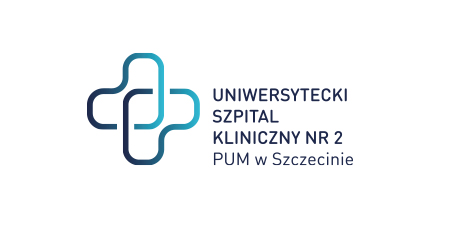 Sygnatura: ZP/220/47/24Dotyczy: postępowania o udzielenie zamówienia publicznego pn.:Dostawa filtrów oddechowych oraz zestawów do higieny jamy ustnej dla USK-2.WYJAŚNIENIA  DO SWZNa podstawie art. 284 ustawy z dnia 11 września 2021 r. Prawo zamówień publicznych (Dz.U.2021.1129 tj. z dnia 2021.06.24), Zamawiający udziela wyjaśnień na pytania zadane przed wykonawców dotyczące treści swz:Wykonawca IPYTANIE 1Czy zamawiający wykreśli z pakietu nr 1 poz. 6 „Zestaw filtracyjny wydechowy do respiratora Puritan Bennett 980,gdyż jest to produkt jednego producenta – firmy Medtronic, nie ma dla togo produktu zamiennika? Taka budowa pakietu stawia firmę Medtronic w uprzywilejowanej sytuacji i uniemożliwia innym Wykonawcom specjalizującym się w filtrach oddechowych na złożenie oferty.ODPOWIEDŹ: Zamawiający nie wyraża zgody.Wykonawca IIPakiet 1 poz. 1Czy Zamawiający zgodzi się na filtr elektrostatyczny z wymiennikiem ciepła i wilgoci o objętości oddechowej 150-1500 ml, przestrzeni martwej 53 ml, z oporami przepływu przy 30 l - 1,0 cm H2O
przy 60 l - 2,2 cm H2O. Pakowane pojedynczo, w opakowaniu zbiorczym 45 szt. Filtr spełnia pozostałe wymagania. OdpowiedźZamawiający wyraża zgodęPakiet 1 poz. 2Czy Zamawiający zgodzi się na filtr elektrostatyczny z wymiennikiem ciepła i wilgoci pediatryczny o przestrzeni martwej 21,5 ml, przy 15 l - 1,0 cm H2O przy 30 l - 2,4 cm H2O. Pakowane pojedynczo, w opakowaniu zbiorczym 50 szt. Filtr spełnia pozostałe wymagania. OdpowiedźZamawiający wyraża zgodęPakiet 1 poz. 3Czy Zamawiający zgodzi się na filtr elektrostatyczny noworodkowy o objętości oddechowej >35 ml, przestrzeni martwej 11 ml, z oporami przepływu przy 5 l - 0,65 cm H2O, przy 10 l - 1,4 cm H2O. Pakowane pojedynczo, w opakowaniu zbiorczym 50 szt. Filtr spełnia pozostałe wymagania. OdpowiedźZamawiający wyraża zgodęPakiet 1 poz. 4 Czy Zamawiający zgodzi się na filtr mechaniczny z wymiennkiem ciepła i wilgoci z poziomem nawilżania 30 mg H20 przy Vt=500, przestrzenią martwą 50 ml, oporami przepływu przy 30 l - 1,3 cm H2O przy 60 l - 3,1 cm H2O. Pakowane pojedynczo, w opakowaniu zbiorczym 50 szt. Filtr spełnia pozostałe wymagania. OdpowiedźZamawiający wyraża zgodęPakiet 1 poz. 5Czy Zamawiający zgodzi się na wymiennik ciepła i wilgoci pakowany pojedyczno, w opakowaniu zbiorczym po 50 szt., spełniający pozostałe wymagania? OdpowiedźZamawiający wyraża zgodęWykonawca IIIZadanie 2Ze względu na zróżnicowane ilości w opakowaniach zbiorczych oryginalnych producenta prosimy Zamawiającego o możliwość zaoferowania opakowań zbiorczych przygotowanych przez Wykonawcę zawierających pełne komplety opisanych w punktach 1-6 wyrobów medycznych tak jak obecnie dostarczane.OdpowiedźZamawiający dopuszcza.Wykonawca IVSWZ 1.1 Filtr oddechowy elektrostatyczny Pytanie 1Czy Zamawiający wyrazi zgodę na zaoferowanie w zadaniu 1 poz. 1 filtra elektrostatycznego sterylnego z wymiennikiem ciepła i wilgoci o skuteczności filtracji >99,998% potwierdzonej niezależnymi protokołami testowymi w niezależnym laboratorium , bez oznaczenia skuteczności filtracji względem NaCl, dla minimalnej objętości oddechowej wynoszącej >180ml, przestrzeń martwa 57 ml, waga 31 g, o skuteczności nawilżania 32,3 mg H2O/L przy VT 500ml, w opakowaniu zbiorczym wynoszącym 50 sztuk, przy spełnieniu pozostałych wymogów SWZ? OdpowiedźZamawiający wyraża zgodęSWZ 1.2 Filtr oddechowy elektrostatyczny pediatryczny Pytanie 2 Czy Zamawiający wyrazi zgodę na zaoferowanie w zadaniu 1 poz. 2 filtra oddechowego elektrostatycznego pediatrycznego sterylnego z wymiennikiem ciepła i wilgoci o skuteczności filtracji względem wirusów i bakterii wynoszącym > 99,99% potwierdzonej niezależnymi protokołami testowymi w niezależnym laboratorium, bez oznaczenie skuteczności filtracji względem NaCl, o skuteczności nawilżania 30,2 mg H2O/L przy VT 500ml, przestrzeń martwa 28 ml, opór przepływu 2,2 cm H2O przy 30 L/ min, waga 20 g, w opakowaniu zbiorczym wynoszącym 50 sztuk, przy spełnieniu pozostałych wymogów SWZ ? OdpowiedźZamawiający wyraża zgodęSWZ 1.3 Filtr oddechowy elektrostatyczny noworodkowyPytanie 3 Czy Zamawiający wyrazi zgodę na zaoferowanie w zadaniu 1 poz. 3 filtra oddechowego elektrostatycznego noworodkowego mikrobiologicznie czystego z wymiennikiem ciepła i wilgoci, o skuteczności filtracji względem wirusów i bakterii wynoszącym >99,9% potwierdzonej niezależnymi protokołami testowymi w niezależnym laboratorium , bez oznaczenia filtracji dla NaCl, dla minimalnej objętości oddechowej wynoszącej >35ml, z poziomem nawilżania 26,8 mg H2O/L przy Vt 500 ml, przestrzeń martwa 11 ml, waga 11g, w opakowaniu zbiorczym wynoszącym 20 sztuk, przy spełnieniu pozostałych wymogów SWZ?OdpowiedźZamawiający wyraża zgodęSWZ 1.4 Filtr oddechowy mechaniczny Pytanie 4Czy Zamawiający wyrazi zgodę na zaoferowanie w zadaniu 1 poz. 4 filtra oddechowego mechanicznego mikrobiologicznie czystego dla dorosłych hydrofobowy z celulozowym wymiennikiem ciepła i wilgoci z wkładem harmonijkowym- plisowanym, z portem do kapnografii , o wydajności nawilżania wynoszącym 30,6 mg H2O/L przy VT 500ml, utrata wilgoci 8 ml H2O/L przy VT 500 ml, przestrzeń martwa 125 ml, dla minimalnej objętości oddechowej >300 ml, skuteczność filtracji względem wirusów i bakterii >99,9999%, bez oznaczenia dla parametru laboratoryjnego NaCl, o wadze 49 g, w opakowaniu zbiorczym wynoszącym 50 sztuk, przy spełnieniu pozostałych wymogów SWZ ? OdpowiedźZamawiający nie wyraża zgodySWZ 1.5 Wymiennik ciepła i wilgoci do tracheotomii Pytanie 5 Czy Zamawiający wyrazi zgodę na zaoferowanie w zadaniu 1 poz. 5 wymiennika ciepła i wilgoci do tracheostomii sterylnego, dwumembranowego z systemem antyokluzyjnym, z zatrzaskową klapką do odsysania i bronchoskopii , z centralnie umieszczonym portem tlenowym, o wydajności nawilżania wynoszącym 26,1 mg H2O/L przy VT 500 ml potwierdzonej niezależnymi protokołami testowymi w niezależnym laboratorium, waga 9g, przestrzeń martwa 19ml, w opakowaniu zbiorczym wynoszącym 100 sztuk, przy spełnieniu pozostałych wymogów SWZ? OdpowiedźZamawiający wyraża zgodęSWZ 1.6 Zestaw filtracyjny wydechowy do respiratora. Pytanie 6Czy Zamawiający wyrazi zgodę na wydzielenie z zadania 1 poz.6  do osobnego zadania w celu umożliwienie złożenia konkurencyjnej oferty ? OdpowiedźZamawiający nie wyraża zgodySWZ 2.1 Zestaw do higieny jamy ustnej Czy Zamawiający wyrazi zgodę na zaoferowanie w zadaniu 2 poz. 1 zestawu do higieny jamy ustnej jednorazowego użytku do dobowej pielęgnacji jamy ustnej co 8 godzin ( 3 procedury na dobę )  o potwierdzonej badaniami skuteczności w profilaktyce VAP ? Zestawu składającego się z : 1 saszetki zawierającej szczoteczkę z możliwością odsysania z wbudowanym złączem do linii odsysającej, bez konieczności stosowania dodatkowej końcówki typu yankuaer, wykonanej z jednego odlewu, co eliminuje ryzyko wypadania włosia, o małej główce i długiej, smukłej szyjce szczoteczki pozwalającej na dotarcie do wszystkich obszarów jamy ustnej; chlorheksydynę, kieliszek, gąbkę do nawilżania ust oraz 2 saszetek zawierających aplikator czyszcząco – odsysający z główką aplikatora zbudowaną z miękkich płytek umożliwiającej delikatne czyszczenie z równoczesnym odsysaniem zębów, dziąseł, języka i podniebienia, o unikatowej konstrukcji główki, która ułatwia nanoszenie roztworów antybakteryjnych stosowanych do higieny jamy ustnej ; saszetka z  chlorheksydyną, kieliszek, gąbka do nawilżania ust, z możliwością zawieszenia zestawu za pomocą dołączonego uchwytu, zestaw dedykowany jednemu pacjentowi ?OdpowiedźZamawiający nie wyraża zgodyWykonawca VZadanie nr 1, pozycja 1Czy Zamawiający dopuści filtr o zakresie objętości 150-1500ml?OdpowiedźZamawiający dopuszcza.Zadanie nr 1, pozycja 1Czy Zamawiający dopuści filtr o przestrzeni martwej 40ml?OdpowiedźZamawiający dopuszcza.Zadanie nr 1, pozycja 1Czy Zamawiający dopuści filtr o wadze 30g?OdpowiedźZamawiający dopuszcza.Zadanie nr 1, pozycja 1Czy Zamawiający dopuści filtr o oprze przepływu 1,0hPa przy 30l/min?OdpowiedźZamawiający dopuszcza.Zadanie nr 1, pozycja 1Czy Zamawiający dopuści filtr o skuteczności nawilżania na poziomie 32mg/l przy Vt=500ml?OdpowiedźZamawiający dopuszcza.Zadanie nr 1, pozycja 1Czy Zamawiający dopuści filtr pakowany zbiorczo po 100 sztuk?OdpowiedźZamawiający nie dopuszcza.Zadanie nr 1, pozycja 1Czy Zamawiający odstąpi od wymogu filtracji względem NaCl, ponieważ producent oferowanych filtrów nie określił dla nich takiego parametru?OdpowiedźZamawiający dopuszcza.Zadanie nr 1, pozycja 2Czy Zamawiający dopuści filtr o skuteczności filtracji przeciwwirusowej 99,999%?OdpowiedźZamawiający dopuszcza.Zadanie nr 1, pozycja 2Czy Zamawiający odstąpi od wymogu filtracji względem NaCl, ponieważ producent oferowanych filtrów nie określił dla nich takiego parametru?OdpowiedźZamawiający odstępuje od wskazanego wymogu.Zadanie nr 1, pozycja 2Czy Zamawiający dopuści filtr o skuteczności nawilżania na poziomie 24mg przy Vt500ml?OdpowiedźZamawiający nie dopuszcza.Zadanie nr 1, pozycja 2Czy Zamawiający dopuści filtr o przestrzeni martwej 12ml?OdpowiedźZamawiający dopuszcza.Zadanie nr 1, pozycja 2Czy Zamawiający dopuści filtr o oporze przepływu 1,2hPa przy 30l/min?OdpowiedźZamawiający dopuszcza.Zadanie nr 1, pozycja 2Czy Zamawiający dopuści filtr pakowany zbiorczo po 200 sztuk?OdpowiedźZamawiający nie dopuszcza.Zadanie nr 1, pozycja 3Czy Zamawiający dopuści filtr o skuteczności filtracji przeciwwirusowej 99,999%?OdpowiedźZamawiający dopuszcza.Zadanie nr 1, pozycja 3Czy Zamawiający dopuści filtr o zakresie objętości 150-300ml?OdpowiedźZamawiający nie dopuszcza.Zadanie nr 1, pozycja 3Czy Zamawiający dopuści filtr pediatryczny?OdpowiedźZamawiający nie dopuszcza.Zadanie nr 1, pozycja 3Czy Zamawiający odstąpi od wymogu filtracji względem NaCl, ponieważ producent oferowanych filtrów nie określił dla nich takiego parametru?OdpowiedźZamawiający odstępuje od wskazanego wymogu.Zadanie nr 1, pozycja 3Czy Zamawiający dopuści filtr o skuteczności nawilżania na poziomie 24mg przy Vt500ml?OdpowiedźZamawiający dopuszcza.Zadanie nr 1, pozycja 3Czy Zamawiający dopuści filtr o przestrzeni martwej 12ml?OdpowiedźZamawiający dopuszcza.Zadanie nr 1, pozycja 3Czy Zamawiający dopuści filtr o oporze przepływu 1,2hPa przy 30l/min?OdpowiedźZamawiający dopuszcza.Zadanie nr 1, pozycja 3Czy Zamawiający dopuści filtr o wadze 15g?OdpowiedźZamawiający nie dopuszcza.Zadanie nr 1, pozycja 3Czy Zamawiający dopuści filtr pakowany zbiorczo po 200 sztuk?OdpowiedźZamawiający nie dopuszcza.Zadanie nr 1, pozycja 4Czy Zamawiający dopuści filtr hydrofobowy z piankowym wymiennikiem ciepła i wilgoci oraz celulozową plisowaną wkładką mechaniczną?OdpowiedźZamawiający nie dopuszcza.Zadanie nr 1, pozycja 4Czy Zamawiający dopuści filtr o skuteczności nawilżania 30mg przy Vt500ml?OdpowiedźZamawiający dopuszcza.Zadanie nr 1, pozycja 4Czy Zamawiający dopuści filtr o utracie wilgoci min. 12,8mg przy Vt500ml?OdpowiedźZamawiający nie dopuszcza.Zadanie nr 1, pozycja 4Czy Zamawiający dopuści filtr o przestrzeni martwej 70ml?OdpowiedźZamawiający dopuszcza.Zadanie nr 1, pozycja 4Czy Zamawiający dopuści filtr o oporze przepływu 1,0hPa przy 30l/min?OdpowiedźZamawiający dopuszcza.Zadanie nr 1, pozycja 4Czy Zamawiający dopuści filtr o objętości oddechowej 150-1500ml?OdpowiedźZamawiający dopuszcza.Zadanie nr 1, pozycja 4Czy Zamawiający odstąpi od wymogu filtracji względem NaCl, ponieważ producent oferowanych filtrów nie określił dla nich takiego parametru?OdpowiedźZamawiający odstępujeZadanie nr 1, pozycja 4Czy Zamawiający dopuści filtr o wadze 36g?OdpowiedźZamawiający dopuszcza.Zadanie nr 1, pozycja 4Czy Zamawiający dopuści filtr pakowany zbiorczo po 100 sztuk?OdpowiedźZamawiający nie dopuszcza.Zadanie nr 1, pozycja 5Czy Zamawiający dopuści wymiennik ciepła i wilgoci o skuteczności nawilżania na poziomie 24mg przy Vt500ml?OdpowiedźZamawiający dopuszcza.Zadanie nr 1, pozycja 5Czy Zamawiający dopuści wymiennik ciepła i wilgoci pakowany zbiorczo po 200 sztuk?OdpowiedźZamawiający nie dopuszcza.Zadanie nr 1, pozycja 6Zwracamy się z prośbą w trosce o zachowanie uczciwej konkurencji aby Zamawiający wydzielił z Zadania nr 1 pozycję 6 do osobnego pakietu. Wydzielenie pozycji do osobnej części pozwoli na złożenie oferty w pakiecie większej liczbie wykonawców, a przez to Zamawiający uzyska najbardziej korzystną cenę.OdpowiedźZamawiający nie wyraża zgody na proponowaną zmianę.Zadanie nr 2, pozycja 1Czy Zamawiający dopuści zestaw umożliwiający wykonanie 6 procedur toalety jamy ustnej przez 2 doby (3 procedury/dobę). Zawierający dwa osobne opakowania każde zawierające: 1 szczoteczkę do zębów z odsysaniem z 2 otworami ssącymi, z manualną zastawką do regulacji siły odsysania ściętą pod kątem 45° i gładką gąbką na górnej powierzchni, 10 ml płynu do płukania jamy ustnej z 0,12% roztworem chlorheksydyny w saszetce z nacięciem ułatwiającym otwieranie, 1 gąbkę aplikator oraz cztery osobne opakowanie zawierające: 1 gąbkę pokrytą dwuwęglanem sodu z odsysaniem z manualną zastawką do regulacji siły odsysania ściętą pod kątem 45° oraz z zagiętą końcówką, 10 ml bezalkoholowego płynu dopłukania jamy ustnej z 0,1% roztworem nadtlenku wodoru w saszetce z nacięciem ułatwiającym otwieranie o właściwościach myjących i dezynfekujących, 1 saszetkę z 3ml preparatu nawilżającego do ust na bazie wodnej z aloesem i wyciągiem z rumianku oraz 1 gąbkę aplikator. Każde pojedyncze opakowanie typu blister z fabrycznym zamknięciem w postaci zgrzewów na całym obwodzie opakowania, z wyprofilowaną i oddzieloną przegrodą częścią pełniącą jednocześnie funkcję pojemnika na płyn, pozwala na przygotowanie roztworu roboczego po otwarciu opakowania. Zestaw umożliwia postawienie go przy łóżku pacjenta. Dodatkowo pakowane oddzielnie 2 szczoteczki z odsysaniem i gąbką na górnej powierzchni? W razie niedopuszczenia ww. prosimy o wskazanie merytorycznych, uzasadnionych medycznie argumentów wyjaśniających stanowisko Zamawiającego.OdpowiedźZamawiający nie dopuszcza - brak trzech otworów ssących oraz brak możliwości zawieszenia zestawu na wieszaku.Zadanie nr 2, pozycja 1Czy Zamawiający dopuści zestaw nie posiadający uchwytu do yankauera? Oferowany zestaw pozwala na bezpośrednie połączenie szczoteczki i gąbki do urządzenia ssącego.W razie niedopuszczenia ww. prosimy o wskazanie merytorycznych, uzasadnionych medycznie argumentów wyjaśniających stanowisko Zamawiającego.OdpowiedźZamawiający nie dopuszcza. Zamawiający używa i potrzebuje cewnika yankauera.Zadanie nr 2, pozycja 1Czy Zamawiający dopuści zestaw nie posiadający cewnika Yankauer?OdpowiedźZamawiający nie dopuszczaZadanie nr 2, pozycja 1Czy Zamawiający dopuści zestaw z cewnikiem typu Yankauer wykonany plastiku medycznego bez zawartości DEHP z osłonką i silikonowym oringiem, umożliwiającym dokładne samoczyszczenie cewnika w technologii PEEP co gwarantuje bezpieczne, wielorazowe jednodobowe użytkowanie cewnika, wymienna końcówką, o dł. min.14cm, uchwyt ssący z suwakową regulacją ssania umożliwiający podłączanie dodatkowych akcesorii (np. szczoteczka do mycia zębów z otworem, gąbka czyszcząca z otworem); łącznik Y do układu ssącego?OdpowiedźZamawiający nie dopuszczaWykonawcy są zobowiązani uwzględnić powyższe wyjaśnienia podczas sporządzania formularzy i składania ofert.Z poważaniem               Dyrektor USK-2 Sprawę prowadzi: Anna Skrzypiec, a.skrzypiec@usk2.szczecin.pl